WIPO Lex Мастер КлассРоссийская государственная академия интеллектуальной собственности, Москва, 18 декабря 2017 годаПРОГРАММА подготовлена Международным бюро ВОИСПонедельник, 18 декабря 2017 года, 10:00-Обзор деятельности ВОИС-Роль ВОИС в стимулировании инноваций-Информационные ресурсы ВОИС-Интернет-ресурсы для исследований в области интеллектуальной собственности-WIPO Lex – глобальный источник правовой информации-Применение WIPO Lex в образовании и научных исследованиях -Интерактивный практикумВедущий: Александр Александрович Матвеев, главный советник, сектор глобальной архитектуры[Конец документа]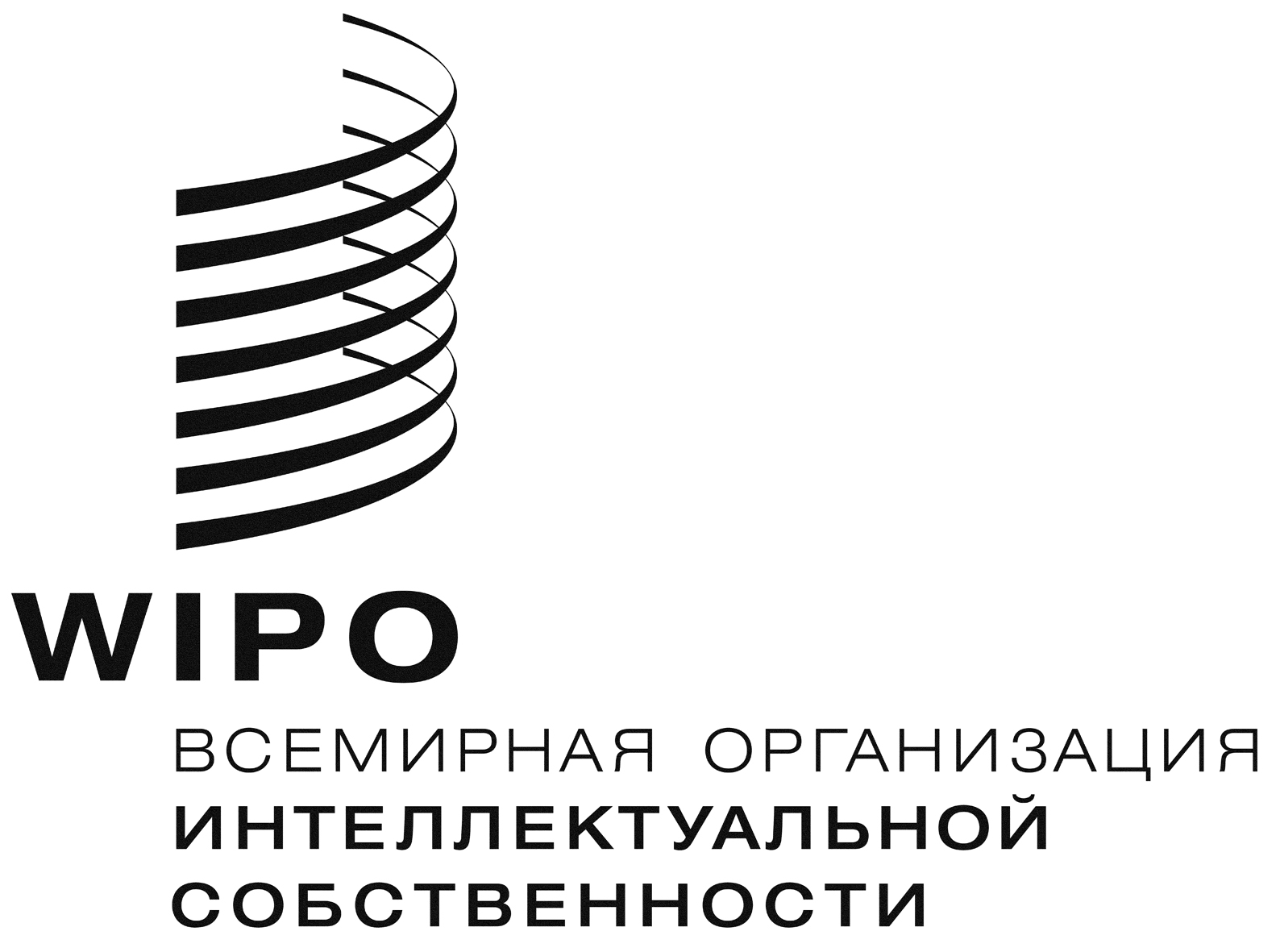 Rwipo/ipr/mow/17/1wipo/ipr/mow/17/1wipo/ipr/mow/17/1оригинал:  английский  оригинал:  английский  оригинал:  английский  дата:  6 декабря 2017дата:  6 декабря 2017дата:  6 декабря 2017